A.S.P. LAURA RODRIGUEZ Y LASO DE’ BUOI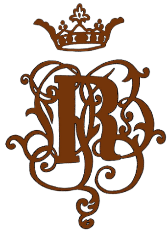 Sede legale Via Emilia, 36 – 40068 San Lazzaro di Savena (Bologna)Telefono 0516270172 - Codice fiscale: 80007270376 - P.I.02861171201________________________________________________________________________________AGGIORNAMENTO DELLA SEZIONE RISCHI CORRUTTIVI E TRASPARENZA DEL PIANO INTEGRATO ATTIVITA’ E ORGANIZZAZIONE (PIAO) 2024 – 2026 MODULO PER LA COMUNICAZIONE DI PROPOSTE E/O OSSERVAZIONI Al Responsabile della Prevenzione della Corruzione e della Trasparenza (RPCT) di ASP MODULO PER LA COMUNICAZIONE DI PROPOSTE E/O OSSERVAZIONIIl sottoscritto……………………………………… (cognome, nome, luogo e data di nascita) In caso di Associazione/organizzazione: in qualità di ………………………………. del soggetto portatore di interessi di seguito indicato…………………………………………………………….Vista la sezione Rischi corruttivi e trasparenza del PIAO 2024-2026 di ASP RodriguezFORMULALe seguenti proposte e/o osservazioni, con le relative motivazioni: ……………………………………………………………………………………………………………………………………………………………………………………………………………………………………………………………………………………………………………………………………………………………………………………………………….…………………………………………………………………………………………………………………………………………………………………………………………………………………………………………………………………………………………………………………………………………………………………………………………………………………………………:………………………………………………………………………………………………………………..…………………:……………………………………………………………………………………………………………….…………………:………………………………………………………………………………………………………………. Data e firma …………………………………… Inviare all’indirizzo e-mail; personale@asplaurarodriguez.it  entro il giorno 8 marzo 2024(si chiede di indicare nella e-mail di inoltro i recapiti telefonici e/o indirizzi per eventuali chiarimenti) INFORMATIVA ai sensi dell’art. 13 del Regolamento UE 2016/679 – c.d. GDPR i dati forniti saranno trattati secondo le disposizioni di legge, per la sola revisione/aggiornamento della sezione Rischi corruttivi e trasparenza del PIAO di ASP così come previsto dalla Legge 190/2012 e ss.mm.ii. I dati potranno essere messi a disposizione dei responsabili del trattamento designati dall’Azienda e/o dei soggetti autorizzati al trattamento e non è prevista la loro comunicazione al di fuori dell’Unione Europea. Il conferimento dei dati è facoltativo ma in mancanza non sarà possibile tenere in considerazione le osservazioni/integrazioni formulate. Il Titolare del trattamento è l’ASP laura Rodriguez con sede in Via Emilia 36, 40068 San Lazzaro di Savena asp@pec.asplaurarodriguez.it Il Responsabile della Protezione dei Dati può essere contattato all’indirizzo e-mail: dpoteam@lepida.it